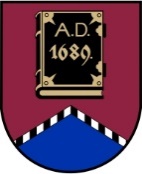 ALŪKSNES NOVADA PAŠVALDĪBAS DOMEreģistrācijas numurs  90000018622DĀRZA IELĀ 11, ALŪKSNĒ,  ALŪKSNES NOVADĀ, LV – 4301, TĀLRUNIS 64381496, E-PASTS: dome@aluksne.lvA/S „SEB banka”, KODS: UNLALV2X, KONTS Nr.LV58UNLA0025004130335Alūksnē2022. gada 29. decembrīNOLIKUMS Nr.10/2022APSTIPRINĀTSar Alūksnes novada pašvaldības domes29.12.2022. lēmumu Nr.457(sēdes protokols Nr. 27, 11.p.)ALŪKSNES VIDUSSKOLASIzdots saskaņā arPašvaldību likuma 10.pantapirmās daļas 8.punktu,Izglītības likuma 22. panta pirmo un otro daļu,Vispārējās izglītības likuma 9.panta otro daļuVispārīgie jautājumiAlūksnes vidusskola (turpmāk – iestāde) ir Alūksnes novada pašvaldības (turpmāk – dibinātājs) dibināta vispārējās izglītības iestāde.Iestādes darbības tiesiskais pamats ir Izglītības likums, Vispārējās izglītības likums, citi normatīvie akti, kā arī iestādes dibinātāja izdotie tiesību akti un šis nolikums.Iestāde ir pastarpinātās pārvaldes iestāde, tai ir zīmogs, noteikta parauga veidlapa, simbolika. Iestāde saskaņā ar normatīvajiem aktiem izmanto valsts simboliku.Iestādes juridiskā adrese: Kanaviņu iela 14, Alūksne, Alūksnes novads, LV-4301.Dibinātāja juridiskā adrese: Dārza iela 11, Alūksne, Alūksnes novads, LV-4301.Iestādes izglītības programmu īstenošanas vietas adreses norādītas Valsts izglītības informācijas sistēmā Ministru kabineta noteiktajā kārtībā.Iestādes darbības mērķis, pamatvirziens un uzdevumiIestādes darbības mērķis ir veidot izglītības vidi, organizēt un īstenot mācību un audzināšanas procesu, lai nodrošinātu valsts pirmsskolas izglītības vadlīnijās, izglītojamo audzināšanas vadlīnijās, valsts pamatizglītības standartā un valsts vispārējās vidējās izglītības standartā noteikto mērķu sasniegšanu.Iestādes darbības pamatvirziens ir izglītojoša un audzinoša darbība.Iestādes uzdevumi ir šādi:īstenot izglītības programmas, veikt mācību un audzināšanas darbu, izvēlēties izglītošanas darba metodes un formas;nodrošināt izglītojamo ar iespējām apgūt zināšanas un prasmes, kas ir nepieciešamas personiskai izaugsmei un attīstībai, pilsoniskai līdzdalībai, nodarbinātībai, sociālajai integrācijai un izglītības turpināšanai;izkopt izglītojamā prasmi patstāvīgi mācīties un pilnveidoties, nodrošinot izglītojamo karjeras vadības prasmju apguvi un attīstīšanu, kas ietver savu interešu, spēju un iespēju apzināšanos tālākās izglītības un profesionālās karjeras virziena izvēlei, vienlaikus motivējot mūžizglītībai;veicināt izglītojamā pilnveidošanos par garīgi, emocionāli un fiziski attīstītu personību un izkopt veselīga dzīvesveida paradumus;sekmēt izglītojamā sociāli aktīvu un atbildīgu attieksmi pret sevi, ģimeni, sabiedrību, vidi un valsti, saglabājot un attīstot savu valodu, etnisko un kultūras savdabību. Pilnveidot izpratni par Latvijas Republikas Satversmē un citos tiesību aktos ietvertajiem cilvēktiesību pamatprincipiem un audzināt krietnus, godprātīgus, atbildīgus cilvēkus – Latvijas patriotus;sadarboties ar izglītojamā vecākiem vai personu, kas realizē aizgādību (turpmāk – vecāki), lai nodrošinātu izglītības ieguvi;nodrošināt izglītības programmas īstenošanā un izglītības satura apguvē nepieciešamos mācību līdzekļus, tai skaitā elektroniskajā vidē;racionāli un efektīvi izmantot izglītībai atvēlētos finanšu resursus;aizpildīt un iesniegt oficiālās statistikas veidlapu (atbilstoši normatīvajos aktos par oficiālās statistikas veidlapu paraugiem izglītības jomā noteiktajam), aktualizēt Izglītības iestāžu reģistrā norādāmo informāciju atbilstoši Ministru kabineta noteikumiem par Valsts izglītības informācijas sistēmas saturu, uzturēšanas un aktualizācijas kārtību, kā arī nodrošināt pašnovērtējuma ziņojuma aktualizāciju un tā pieejamību iestādes vai dibinātāja tīmekļvietnē;pildīt citus normatīvajos aktos paredzētos izglītības iestādes uzdevumus.Iestādē īstenojamās izglītības programmasIestāde īsteno pirmsskolas izglītības programmas, vispārējās pamatizglītības programmas, vispārējās vidējās izglītības programmas.Iestāde var īstenot interešu izglītības un citas izglītības programmas atbilstoši ārējos normatīvajos aktos noteiktajam.Izglītības procesa organizācijaIzglītības procesa organizāciju iestādē nosaka Izglītības likums, Vispārējās izglītības likums, citi ārējie normatīvie akti, šis nolikums, iestādes Darba kārtības noteikumi, Iekšējās kārtības noteikumi un citi iestādes iekšējie normatīvie akti, kā arī citi iestādes vadītāja (turpmāk – direktors) izdotie tiesību akti un lēmumi.Pirmsskolas izglītības programmās izglītojamo uzņemšanas kārtību iestādē nosaka dibinātājs normatīvajos aktos noteiktajā kārtībā. Pirmsskolas izglītības programmu apgūst izglītojamie no četru gadu līdz septiņu gadu vecumam. Atkarībā no veselības stāvokļa un psiholoģiskās sagatavotības pirmsskolas izglītības programmas apguvi atbilstoši Vispārējās izglītības likumā noteiktajam var pagarināt par vienu gadu saskaņā ar ģimenes ārsta atzinumu.Izglītojamo uzņemšana, pārcelšana nākamajā klasē un atskaitīšana no iestādes vispārējās pamatizglītības un vispārējās vidējās izglītības programmās notiek Ministru kabineta noteiktajā kārtībā.Mācību ilgumu, īstenojot vispārējās pamatizglītības un vispārējās vidējās izglītības programmas, nosaka Vispārējās izglītības likums. Mācību gada sākuma un beigu datumu, kā arī izglītojamo brīvdienas nosaka Ministru kabinets. Mācību darba organizācijas pamatforma ir mācību stunda. Iestādes direktors ir tiesīgs noteikt citas mācību organizācijas formas un to ilgumu, nepārsniedzot Vispārējās izglītības likumā noteikto mācību stundu slodzi nedēļā un mācību stundu skaitu dienā. Mācību stundu slodzes sadalījumu pa dienām atspoguļo mācību priekšmetu stundu plāns ar kopējo mācību stundu skaitu mācību priekšmetā vai kursā.Iestāde patstāvīgi izstrādā izglītojamo mācību sasniegumu vērtēšanas kārtību, ievērojot valsts izglītības standartā minētos vērtēšanas pamatprincipus.Iestādē var tikt organizētas pagarinātās dienas grupas, kas darbojas saskaņā ar iestādes izstrādātajiem iekšējiem normatīvajiem aktiem.Izglītojamo tiesības un pienākumiIzglītojamo tiesības un pienākumi ir noteikti Izglītības likumā, Bērnu tiesību aizsardzības likumā, citos ārējos normatīvajos aktos un iestādes iekšējos normatīvajos aktos.Izglītojamais ir atbildīgs par savu rīcību iestādē atbilstoši normatīvajos aktos noteiktajam.Pedagogu un citu darbinieku tiesības un pienākumiIestādi vada iestādes direktors, kas ir iestādi pārstāvēt tiesīgā persona. Iestādes direktora tiesības un pienākumi ir noteikti Izglītības likumā, Vispārējās izglītības likumā, Bērnu tiesību aizsardzības likumā, Fizisko personu datu apstrādes likumā un citos normatīvajos aktos. Iestādes direktora tiesības un pienākumus precizē darba līgums un amata apraksts. Iestādes direktora prombūtnē viņa pienākumus pilda direktora norīkots iestādes direktora vietnieks.Iestādes pedagogus un citus darbiniekus darbā pieņem un atbrīvo iestādes direktors normatīvajos aktos noteiktā kārtībā. Iestādes direktors ir tiesīgs deleģēt pedagogiem un citiem iestādes darbiniekiem konkrētu uzdevumu veikšanu.Iestādes pedagogu tiesības un pienākumi ir noteikti Izglītības likumā, Bērnu tiesību aizsardzības likumā, Fizisko personu datu apstrādes likumā, Darba likumā un citos normatīvajos aktos. Pedagoga tiesības un pienākumus precizē darba līgums un amata apraksts.Citu iestādes darbinieku tiesības un pienākumi ir noteikti Darba likumā, Bērnu tiesību aizsardzības likumā un citos normatīvajos aktos, un šo darbinieku tiesības un pienākumus precizē darba līgums un amata apraksts.Iestādes pašpārvaldes izveidošanas kārtība un kompetenceIestādes direktors nodrošina iestādes padomes izveidošanu un darbību.Iestādes padomes kompetenci nosaka Izglītības likums.Lai risinātu jautājumus, kas saistīti ar izglītojamo interesēm iestādē, un līdzdarbotos iestādes darba organizēšanā un mācību procesa pilnveidē, iestādes padome ir tiesīga veidot interešu grupas un institūcijas, tajās iesaistot iestādes izglītojamos un viņu vecākus. Minēto institūciju un interešu grupu darbību nosaka iestādes padomes apstiprināts reglaments.Izglītības programmās noteikto prasību īstenošanas kvalitātes nodrošināšanai mācību priekšmetu pedagogi tiek apvienoti metodiskajās grupās. Metodiskās grupas darbojas saskaņā ar šo nolikumu un iestādes iekšējiem normatīvajiem aktiem, to darbu koordinē iestādes izglītības metodiķis.Skolēnu pašpārvalde darbojas pēc izglītojamo pašiniciatīvas, savas kompetences ietvaros tā organizē un vada izglītojamo sabiedrisko dzīvi iestādē, aizstāv izglītojamo tiesības, intereses, piedalās novada un valsts rīkotajos pasākumos. Skolēnu pašpārvalde darbojas saskaņā ar skolēnu pašpārvaldes reglamentu, to darbu koordinē pedagogs.Iestādes pedagoģiskās padomes izveidošanas kārtība un kompetenceIestādes pedagoģiskās padomes (turpmāk – pedagoģiskā padome) izveidošanas kārtību, darbību un kompetenci nosaka Vispārējās izglītības likums un citi normatīvie akti. Pedagoģisko padomi vada iestādes direktors.Iestādes iekšējo normatīvo aktu pieņemšanas kārtība un iestāde vai pārvaldes amatpersona, kurai privātpersona, iesniedzot attiecīgu iesniegumu, var apstrīdēt iestādes izdotu administratīvo aktu vai faktisko rīcībuIestāde saskaņā ar Izglītības likumā, Vispārējās izglītības likumā un citos normatīvajos aktos, kā arī iestādes nolikumā noteikto patstāvīgi izstrādā un izdod iestādes iekšējos normatīvos aktus.Iestādes darbinieka faktisko rīcību var apstrīdēt iestādes direktoram.Iestādes direktora izdotu administratīvo aktu vai faktisko rīcību var apstrīdēt, iesniedzot attiecīgu iesniegumu Alūksnes novada pašvaldības Izglītības pārvaldei Dārza ielā 11, Alūksnē, Alūksnes novadā, LV-4301.Iestādes saimnieciskā darbībaIestāde ir patstāvīga finanšu, saimnieciskajā un citā darbībā saskaņā ar Izglītības likumā un citos normatīvajos aktos, kā arī iestādes nolikumā noteikto.Atbilstoši normatīvajos aktos noteiktajam iestādes direktors ir tiesīgs slēgt ar juridiskām un fiziskām personām līgumus par dažādu iestādei nepieciešamo darbu veikšanu un citiem pakalpojumiem (piemēram, ēdināšanas pakalpojumi, telpu noma u.c.), ja tas netraucē izglītības programmu īstenošanai.Alūksnes novada pašvaldība iestādes valdījumā ir nodevusi:nekustamo īpašumu Kanaviņu ielā 14, Alūksnē, Alūksnes novadā, LV-4301, īpašuma kadastra Nr.36010335123;nekustamo īpašumu Kanaviņu ielā 14 B, Alūksnē, Alūksnes novadā, LV- 4301, īpašuma kadastra Nr. 36010335134;nekustamā īpašuma daļu 1,2 ha platībā Helēnas ielā 85, Alūksnē, Alūksnes novadā, LV- 4301, īpašuma kadastra Nr. 36010335121;nekustamo īpašumu Lielā Ezera ielā 26, Alūksnē, Alūksnes novadā, LV- 4301, īpašuma kadastra Nr. 36015192914 un zemes vienības daļu 0,7696 ha platībā Lielā Ezera ielā 24, Alūksnē, Alūksnes novadā, LV-4301, īpašuma kadastra Nr. 36010192901;nekustamā īpašuma Glika ielā 10, Alūksnē, Alūksnes novadā, LV- 4301, īpašuma kadastra Nr. 36010122210, zemes vienības daļu 2,32 ha platībā un ēku ar kadastra apzīmējumu 36010122210001.Iestādes finansēšanas avoti un kārtībaIestādes finansēšanas avotus un kārtību nosaka Izglītības likums, Vispārējās izglītības likums un citi normatīvie akti.Finanšu līdzekļu izmantošanas kārtību, ievērojot ārējos normatīvajos aktos noteikto, nosaka iestādes direktors.Iestādi finansē no valsts un pašvaldības budžeta līdzekļiem.Iestādes finanšu līdzekļu uzskaiti veic Alūksnes novada pašvaldības iestādes “Centrālā administrācija” Grāmatvedība.Iestāde ir tiesīga sniegt Alūksnes novada pašvaldības domes (turpmāk – pašvaldības dome) apstiprinātos maksas pakalpojumus.Iestādes uzraudzība un kontroleIestādes padotību pārraudzības formā realizē pašvaldības dome, veicot normatīvajos aktos noteiktās pārraudzības darbības – apstiprina iestādes stratēģiju, budžetu, lemj par papildu finansējuma piešķiršanu, iestādes sniedzamajiem maksas pakalpojumiem un to cenrādi, uzdod iestādei pieņemt lēmumu prettiesiskas bezdarbības gadījumā, atceļ iestādes direktora prettiesiskus lēmumus, lemj par iestādes reorganizāciju vai likvidāciju u.c.Iestādes padotību pakļautības formā realizē pašvaldības izpilddirektors, kurš:dod rīkojumus iestādes direktoram;izvērtē iestādes rīcību un lēmumu tiesiskumu;sagatavo priekšlikumus pašvaldības domei par iestādes nelikumīgu vai nelietderīgu lēmumu atcelšanu;ierosina pašvaldības domei iecelt amatā vai atbrīvot no amata iestādes direktoru, realizē darba devēja funkcijas attiecībā uz iestādes direktoru;piedalās iestādes darba strīdu izskatīšanā.Iestādes darbības tiesiskuma un lietderības kontrolei, kustamās mantas un nekustamā īpašuma racionālas apsaimniekošanas un atbilstošas izmantošanas, kā arī finanšu līdzekļu ekonomiskas izlietošanas atbilstības apstiprinātajam budžetam un tāmēm kontrolei pašvaldība ir tiesīga veikt iestādes auditu vai revīziju.Iestādes reorganizācijas un likvidācijas kārtībaIestādi reorganizē vai likvidē pašvaldības dome normatīvajos aktos noteiktajā kārtībā, paziņojot par to Ministru kabineta noteiktai institūcijai, kas kārto Izglītības iestāžu reģistru.Iestāde par tās likvidāciju vai reorganizāciju attiecīgās institūcijas, tai skaitā Ministru kabineta noteiktu institūciju, kas kārto Izglītības iestāžu reģistru, un personas informē ne vēlāk kā sešus mēnešus iepriekš (objektīvu apstākļu dēļ – ne vēlāk kā trīs mēnešus iepriekš).Iestādes nolikuma un tā grozījumu pieņemšanas kārtībaIestāde, pamatojoties uz Izglītības likumu un Vispārējās izglītības likumu, izstrādā iestādes nolikumu. Iestādes nolikumu apstiprina pašvaldības dome.Grozījumus iestādes nolikumā var izdarīt pēc iestādes dibinātāja iniciatīvas, iestādes direktora, iestādes padomes vai pedagoģiskās padomes priekšlikuma. Grozījumus nolikumā apstiprina pašvaldības dome.Iestādes nolikumu un grozījumus nolikumā iestāde aktualizē Valsts izglītības informācijas sistēmā normatīvajos aktos noteiktajā kārtībā. Citi būtiski noteikumi, kas nav pretrunā ar normatīvajiem aktiemSaskaņā ar normatīvajos aktos un dibinātāja noteikto kārtību iestāde veic dokumentu un arhīvu pārvaldību, tostarp veicot fizisko personu datu apstrādi saskaņā ar Eiropas Parlamenta un Padomes 2016. gada 27. aprīļa regulu (ES) 2016/679 par fizisku personu aizsardzību attiecībā uz personas datu apstrādi un šādu datu brīvu apriti un ar ko atceļ direktīvu 95/46/EK (Vispārīgā datu aizsardzības regula) un Fizisko personu datu apstrādes likumu.Iestāde savā darbībā nodrošina izglītības jomu reglamentējošajos normatīvajos aktos noteikto mērķu sasniegšanu, vienlaikus nodrošinot izglītojamo tiesību un interešu ievērošanu un aizsardzību.Noslēguma jautājumiAr 2023. gada 1. augustu iestāde ir Alūksnes novada vidusskolas, Alūksnes pilsētas sākumskolas, Bejas pamatskolas, Malienas pamatskolas, Jaunannas Mūzikas un mākslas pamatskolas, Strautiņu pamatskolas 4.-9.klašu, Ernsta Glika Alūksnes Valsts ģimnāzijas 7.-9.klašu terminēti glabājamo dokumentu, mantas, civiltiesisko darījumu un realizēto projektu tiesību un saistību pārņēmēja.Ar 2023.gada 1.augustu atzīt par spēku zaudējušiem: Alūksnes novada vidusskolas nolikumu Nr. 9/2021, apstiprināts ar Alūksnes novada pašvaldības domes 2021. gada 25. novembra lēmumu Nr. 340 (sēdes protokols Nr. 18, 18.p.);Alūksnes pilsētas sākumskolas nolikumu Nr. 54/2009, apstiprināts ar Alūksnes novada pašvaldības domes 2009. gada 15. oktobra lēmumu Nr. 280 (sēdes protokols Nr. 10, 38.p.);Bejas pamatskolas nolikumu Nr. 8/2017, apstiprināts ar Alūksnes novada pašvaldības domes 2017. gada 23. novembra lēmumu Nr. 429 (sēdes protokols Nr. 17, 6.p.);Malienas pamatskolas nolikumu Nr. 48/2009, apstiprināts ar Alūksnes novada pašvaldības domes 2009. gada 15. oktobra lēmumu Nr. 274 (sēdes protokols Nr. 10, 32.p.);Jaunannas Mūzikas un mākslas pamatskolas nolikumu Nr. 3/2012, apstiprināts ar Alūksnes novada pašvaldības domes 2012. gada 24. maija lēmumu Nr. 200 (sēdes protokols Nr. 9, 31.p.).Nolikums stājas spēkā 2023.gada 1.janvārī.Domes priekšsēdētājs								Dz.ADLERS